Lesson 20: How Much in the Group? (Optional)Standards AlignmentsTeacher-facing Learning GoalsRepresent and solve problems involving division of a whole number by a unit fraction.Student-facing Learning GoalsLet’s solve more problems involving multiplication and division with fractions.Lesson PurposeThe purpose of this lesson is for students to solve fraction division problems that ask: “How many in one group?”In this optional lesson, students solve problems where a whole number quantity is a unit fraction of an unknown whole number.  In these situations students may rely on their understanding of the relationship between multiplication and division. For example, if 8 ounces is  of the amount of water in a bottle, students might represent this with a tape diagram: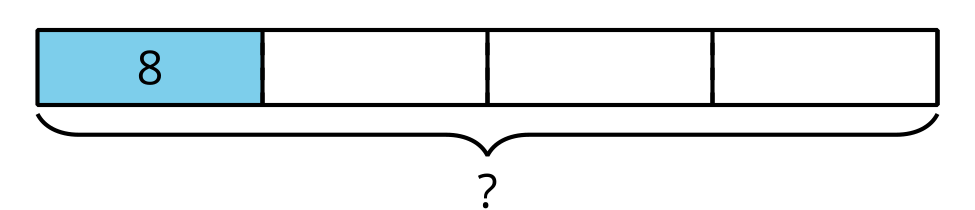 The tape diagram suggests the equation  which students will likely solve by seeing that . The equation  can also be written using division with the equation .Access for: Students with DisabilitiesEngagement (Activity 2) English LearnersMLR8 (Activity 1)Instructional RoutinesEstimation Exploration (Warm-up)Lesson TimelineTeacher Reflection QuestionWhat do you love most about math? How are you sharing that joy with your students and encouraging them to think about what they love about math?Cool-down(to be completed at the end of the lesson)  5minDrive to SchoolStandards AlignmentsStudent-facing Task StatementIf  of the drive to Han’s school is 2 miles, how long is the whole drive to school? Draw a diagram and explain your reasoning.Write a division equation that represents this situation.Student ResponsesThe drive is 6 miles. The diagram shows each  of the drive is 2 miles, and that makes the whole drive 6 miles long since it's 3 groups of 2.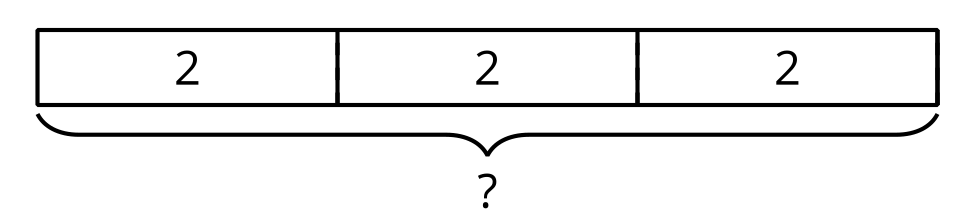 Addressing5.NF.B.7.bWarm-up10 minActivity 120 minActivity 210 minActivity 310 minLesson Synthesis10 minCool-down5 minAddressing5.NF.B.7.b